Толерантность – что это?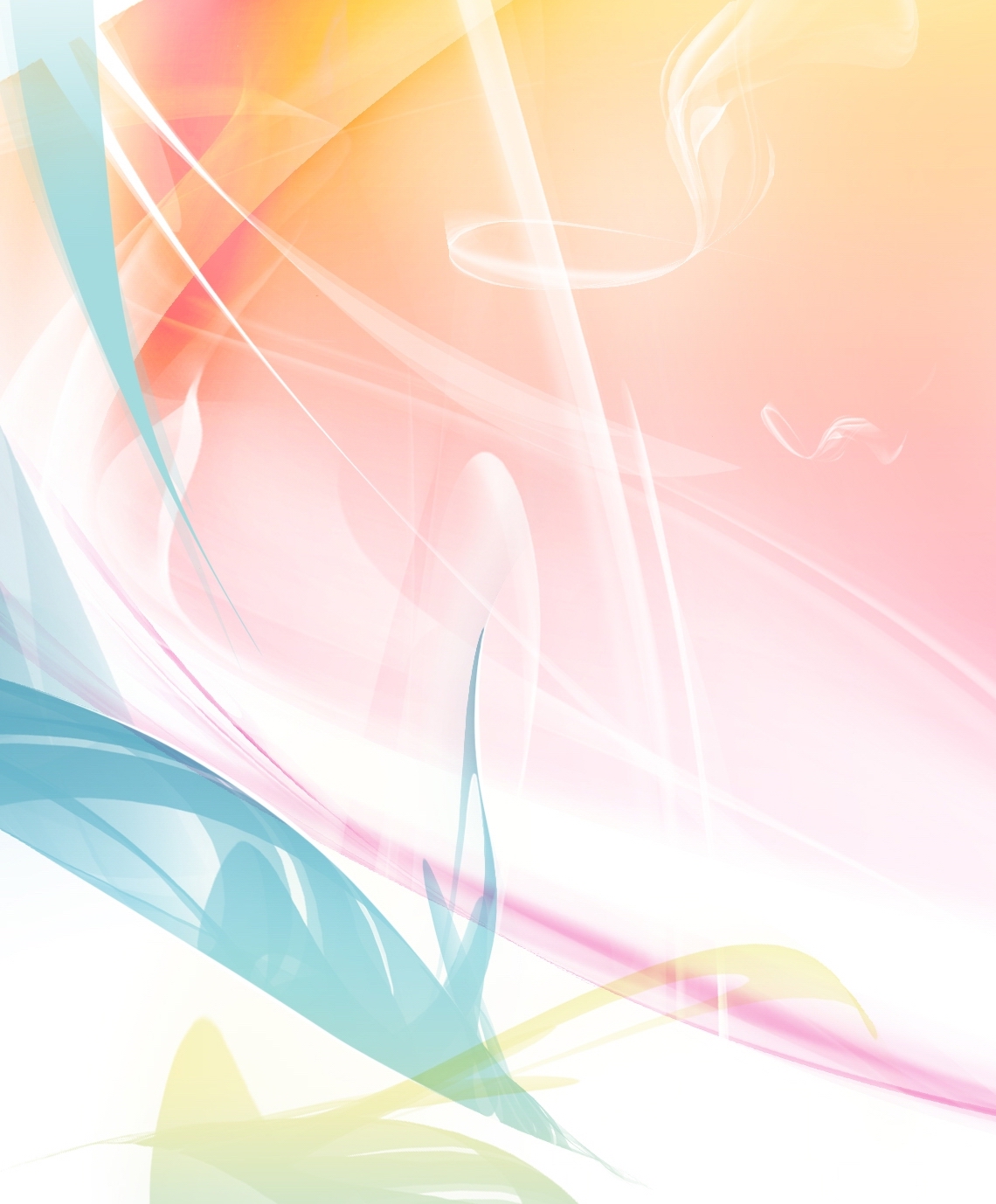 Мы все живем в обществе. Вокруг нас тысячи, нет даже миллионы, миллиарды людей. Каждый день мы видим множество новых, незнакомых лиц. Кого-то замечаем в толпе, а кого-то нет. Мы не задумываемся, что каждый из нас уникален, нет абсолютно одинаковых людей. Даже близнецы обычно очень сильно различаться по характеру. У каждого из нас свои интересы, принципы, желания, цели. Каждый из нас выглядит по-разному, по-разному одевается, по-разному разговаривает. Все имеют что-то свое, неповторимое. Прелесть современного мира именно в многообразии. Ну, разве вы бы стали выкорчевывать из своего сада красивые желтые тюльпаны,  лишь потому, что большинство цветков в саду красные?! Нет… так и в современном мире нельзя стремиться к уничтожению чего-либо. Для того чтоб объединиться всем вместе, нам необходимо проявлять уважение к чуждым для себя вещам, культурам, обычаям, традиция, должны научиться вслушиваться во мнение окружающих и признавать свои ошибки.В своем широком смысле слово «толерантность» означает терпимость к чужим мнениям и поступкам, способность относиться к ним без раздражения. В этом смысле толерантность является редкой чертой характера. Толерантный человек уважает убеждения других, не стараясь доказать свою исключительную правоту.Толерантность неотъемлемо связана с самой концепцией прав человека. Она формируется на основе утверждения прав и основных свобод человека. Для нее характерно также активное неприятие расизма, ксенофобии, религиозной нетерпимости, терроризма, различного рода экстремизма. При этом терпимость должны проявлять как отдельные граждане и социальные группы, так и народы, государства. Волна терроризма, прокатившаяся по всему миру, теракты в российских городах; рост организованной преступности, решение личных, коммерческих, политических и иных споров с использованием оружия, коррупция и чиновничий произвол, несомненно, препятствуют утверждению принципов толерантности.   Главным шагом в  развитии толерантности было принятие и подписание «Декларации принципов толерантности». Которая утверждена резолюцией 5.61 генеральной конференции ЮНЕСКО от 16 ноября 1995 года. Толерантность — это не уступка, снисхождение или потворство. Толерантность — это прежде всего активное отношение, формируемое на основе признания универсальных прав и основных свобод человека. Ни при каких обстоятельствах толерантность не может служить оправданием посягательств на эти основные ценности, толерантность должны проявлять отдельные люди, группы и государства.Будущее мира за новыми поколениями. Так давайте сделаем, чтоб этот мир был полон тепла и любви. Это  в наших руках! В руках каждого!